Конспект НОД по рисованию в первой младшей группе.Тема  «Ёжик»Цель: Создание образа ежика в сотворчестве с родителями: дорисовывать «иголки»- с помощью ладошекЗадачи:Развить чувство ритма и цвета.Активизировать в речи детей слова: иголки-колючки. Отвечать на вопросы взрослого. «Познание» Познакомить детей с животным ёжик (какой он, где живёт).Предварительная работа.Рассматривание картины с изображением ёжика.Чтение художественной литературы: И. Акимушкин «Жил был еж», В. Росин «Зачем ежику колючки», стихотворение Г. Виеру «Как умывается ежик», С. Пшеничных «Ежиная семейка.Взрослый  читает стихотворение:Ёж колючий, словно ёлка,Носит на спине иголки.По тропинке ёж бежал,Коготочками стучалИ пыхтел: «Пых-пых, пых-пых».В норку влез и там затих.Посмотрите, у меня на картинке изображены ёжики.- Какие они? (колючие). Правильно они колючие. Иголки-колючки растут у ёжика по всей спинке.- Что есть у ежа? (Голова, носик, глазки, ротик, ушки, лапки, колючки)– Для чего же ежику нужны колючки? (Для защиты)Самомассаж «Ёжик»Ёжик в бани вымыл ушкиШею, кожицу на брюшкеЛоб потёр и нос помылЛапки тоже не забыл- Ежик говорит, что у него есть много друзей – ежей, но с ними приключилась беда. Они все стали другими (какими) и теперь боятся идти в лес.- Чего у наших ежиков не хватает? (у ежиков не хватает колючек)- Без иголок ежи беззащитны.- Как же мы сможем помочь ежам? (надо нарисовать им колючки)Садитесь на стульчики и посмотрите, как я буду рисовать иголки-колючки на спинке у ёжика. Вот спинка ёжика ставлю карандаш и веду сверху-вниз, рядом ещё сверху-вниз и так мы будем рисовать много – много иголок колючек по всей спинке ёжика. Перед началом рисования пробуем в воздухе, как будем рисовать линии сверху-вниз. Дети начинают рисовать. Педагог помогает (кому это нужно) приемом рука в руке. Свободной рукой придерживаем лист бумаги. Другой рукой держим карандаш (двумя пальцами держим, третьим помогаем, держим карандаш чуть выше отточенного края).В ходе всей образовательной деятельности педагог всё время объясняет, что он делает и что нужно делать. Тем самым педагог активизирует словарь детей.После всей деятельности педагог предлагает детям поиграть в пальчиковую игру Пальчиковая игра «Ёжик»Ёжик, ёжик колкий,Покажи иголки. Вот они. (Выпрямить пальцы – ёжик показал колючки)Ёжик, ёжик колкий,Спрячь свои иголки.Раз – и нет иголок. (Прижать пальцы – ёжик убрал иголки).Повстречался ёжик мне, нёс грибочки на спине.-Добрый день, колючий ёж! Далеко ли ты идёшь?Я несу домой грибочки, накормить хочу я дочку,Дочка вырастит большой и пойдет гулять со мной.Рисование  Колючек для ЕжаРаспечатайте или нарисуйте мордочку ежа и лапки. Заготовку положите перед ребенком, поставьте черную или коричневую краски на стол и положите кисть. Объясните ребенку, что иголки для ежа будем рисовать ладошкой. Наносим краску на ладошку и прикладываем на то место, где должны быть иголки у ежика.ПРИМЕР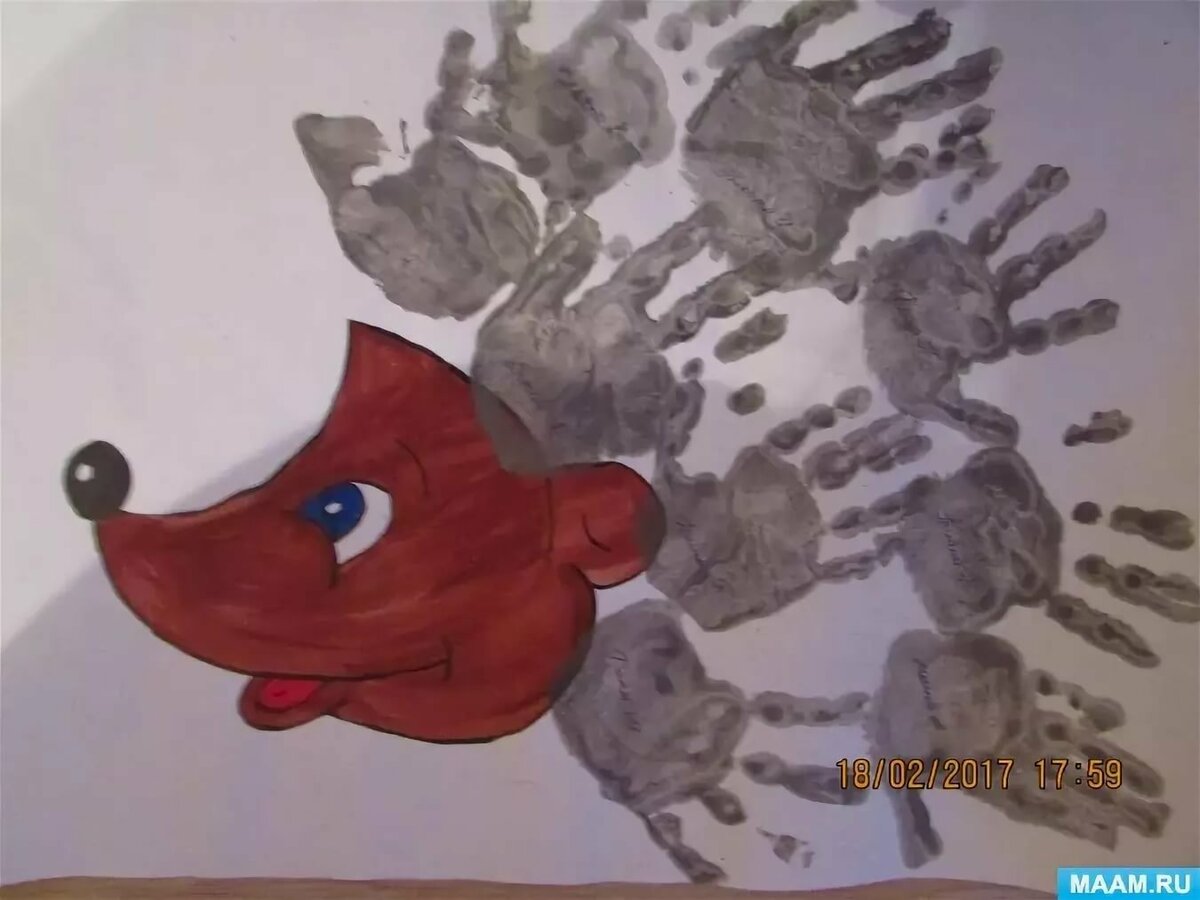 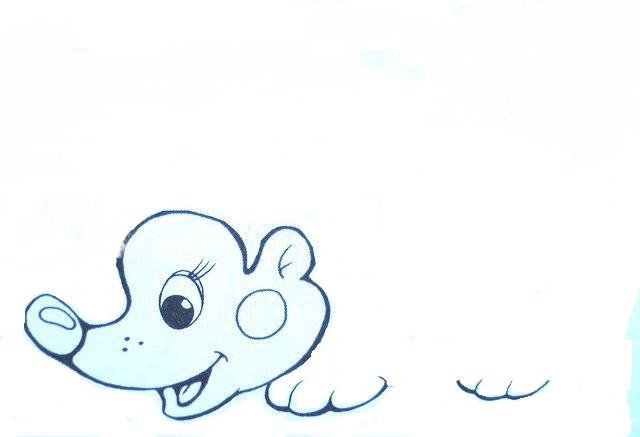 ШАБЛОН  ЕЖИКААнализ детских работ.- Наш ежик повеселел, теперь все его друзья вместе с ним- Спросите у ребенка что вы сейчас делали? (Рисовали ежиков, рисовали колючки, иголочки ежам, помогали ежикам)- Какие получились ежики? (красивые, колючие, черные)- Похвалите ребенка МОЛОДЕЦ. Теперь ежик колючий и ему не страшно в лесу.Дыхательное упражнение «Сердитый ёж».И. п.: стоя, ноги на ширине плеч, делаем глубокий вдох носом; выдох производим через рот, при этом наклоняемся вперёд, обхватывая себя руками, голову опускаем, произнося звук рассерженного ежа (пффф, затем ффр) 3 – 4 раза.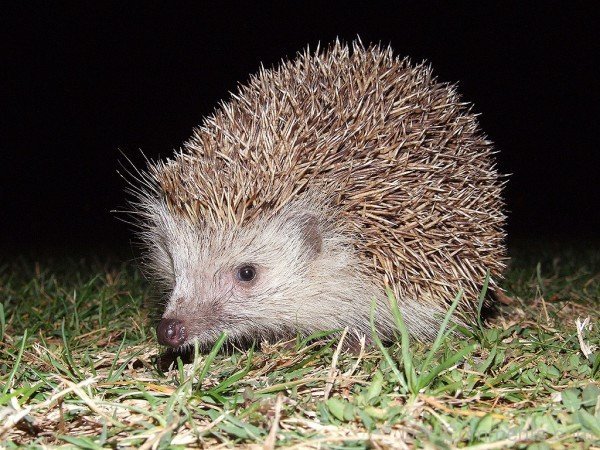 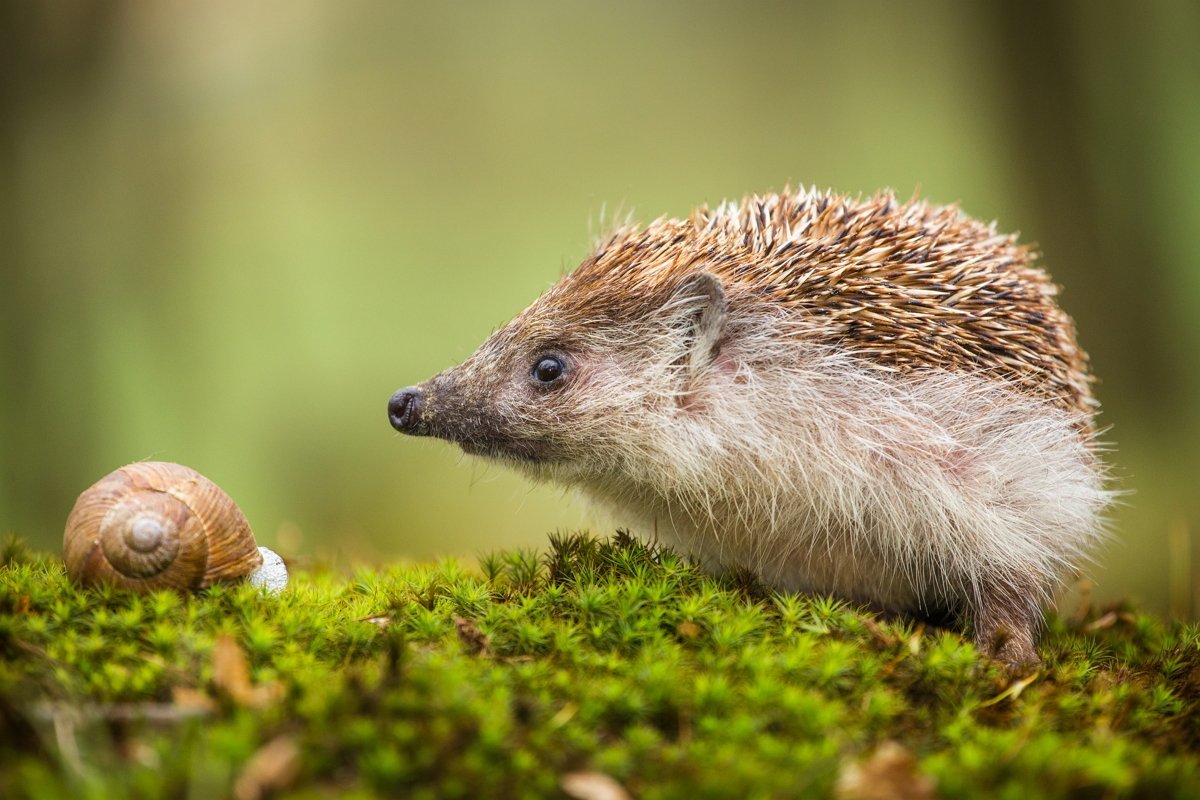 